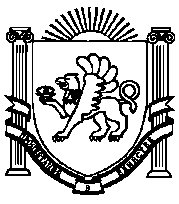 26 - я внеочередная сессия 2-го созываРЕШЕНИЕ № 2от 28 марта 2023 года                                                                                     с. ТамбовкаОб утверждении положения о порядке сообщениялицами, замещающими муниципальные должностив муниципальном образовании Ивановское сельское поселение Нижнегорского района Республики Крым, о возникновении личной заинтересованности при исполнении должностных обязанностей, которая приводит или может привести к конфликту интересовВ соответствии с Федеральным законом от 25 декабря 2008 года № 273-ФЗ «О противодействии коррупции», в соответствии с Уставом муниципального образования Ивановское сельское поселение Нижнегорского района Республики Крым,ИВАНОВСКИЙ СЕЛЬСКИЙ СОВЕТ РЕШИЛ:1. Утвердить Положение о порядке сообщения лицами, замещающими муниципальные должности в муниципальном образовании Ивановское сельское поселение Нижнегорского района Республики Крым о возникновении личной заинтересованности при исполнении должностных обязанностей, которая приводит или может привести к конфликту интересов (прилагается).2. Настоящее решение подлежит обнародованию на официальном Портале Правительства Республики Крым на странице Нижнегорского района (nijno.rk.gov.ru) в разделе «Районная власть» «Муниципальные образования Нижнегорского района» подраздел «Ивановский сельский совет», а так же на официальном сайте Ивановского сельского поселения – «ивановское-сп.рф».3. Настоящее решение вступает в силу с момента его официального обнародования.4. Контроль за исполнением настоящего решения оставляю за собой.Председатель Ивановского сельского совета - глава администрации Ивановского сельского поселения                       Н.Н. ШарафеевУТВЕРЖДЕНО:решением 26-ой внеочередной сессии 2-го созываИвановского сельского совета Нижнегорского района Республики Крым от 28.03.2023г. № 2ПОЛОЖЕНИЕО ПОРЯДКЕ СООБЩЕНИЯ ЛИЦАМИ, ЗАМЕЩАЮЩИМИ МУНИЦИПАЛЬНЫЕ ДОЛЖНОСТИ В МУНИЦИПАЛЬНОМ ОБРАЗОВАНИИ Ивановское сельское поселение Нижнегорского района республики Крым О ВОЗНИКНОВЕНИИ ЛИЧНОЙ ЗАИНТЕРЕСОВАННОСТИ ПРИ ИСПОЛНЕНИИ ДОЛЖНОСТНЫХ ОБЯЗАННОСТЕЙ, КОТОРАЯ ПРИВОДИТ ИЛИ МОЖЕТ ПРИВЕСТИ К КОНФЛИКТУ ИНТЕРЕСОВ1. Настоящее Положение определяет порядок сообщения главой муниципального образования Ивановское сельское поселение Нижнегорского района республики Крым (далее – глава муниципального образования), депутатами представительного органа муниципального образования Ивановское сельское поселение Нижнегорского района Республики Крым (далее совместно – лица, замещающие муниципальные должности) представительному органу муниципального образования Ивановское сельское поселение Нижнегорского района республики Крым (далее – сельский совет) о возникновении личной заинтересованности при исполнении должностных обязанностей, которая приводит или может привести к конфликту интересов.2. Сообщение оформляется в письменной форме в виде уведомления о возникновении личной заинтересованности при исполнении должностных обязанностей, которая приводит или может привести к конфликту интересов (далее – уведомление), согласно приложению 1 к настоящему Положению.3. Лица, замещающие муниципальные должности, обязаны уведомить сельский совет о возникновении личной заинтересованности при исполнении должностных обязанностей, которая приводит или может привести к конфликту интересов, как только им станет об этом известно, а такжепринимать меры по предотвращению или урегулированию конфликта интересов.4. Лицо, замещающее муниципальную должность (за исключением главы муниципального образования), направляет уведомление на имя председателя сельского совета. Глава муниципального образования направляет уведомление на имя заместителя председателя сельского совета.5. Уведомление регистрируется уполномоченным должностным лицом в журнале учета уведомлений (далее – журнал) незамедлительно, в присутствии лица, направившего уведомление.6. Журнал ведется уполномоченным должностным лицом по форме согласно приложению 2 к настоящему Положению. Листы журнала должны быть прошнурованы, пронумерованы. Журнал хранится у уполномоченного должностного лица.7. На уведомлении ставится отметка о дате и времени его поступления к уполномоченному должностному лицу, номер регистрации в журнале, подпись уполномоченного должностного лица.8. После регистрации уведомления уполномоченное должностное лицо выдает лицу,  направившему уведомление, расписку по форме согласно приложению 1 к настоящему Положению в получении уведомления с указанием даты его получения и номера регистрации в журнале.9. Уведомление направляется уполномоченным должностным лицом должностному лицу сельского совета, на имя которого подано уведомление в соответствии с пунктом 4 настоящего Положения, не позднее одного рабочего дня, следующего за днем регистрации уведомления.10. По поручению должностного лица сельского совета, на имя которого подано уведомление, уведомление рассматривается должностным лицом, ответственным за работу по профилактике коррупционных и иных правонарушений, (далее – ответственное лицо), которое осуществляет предварительное рассмотрение уведомлений.11. В ходе предварительного рассмотрения уведомлений ответственное лицо имеет право получать в установленном порядке от лиц, направивших уведомления, пояснения по изложенным в них обстоятельствам и направлять в установленном порядке запросы в федеральные органы государственной власти, органы государственной власти субъектов Российской Федерации, иные государственные органы, органы местного самоуправления и заинтересованные организации.12. По результатам предварительного рассмотрения поступивших уведомлений, ответственным лицом готовится мотивированное заключение на каждое из них.13. Уведомления, заключения и другие материалы, полученные в ходе предварительного рассмотрения уведомлений, представляются председателю комиссии по урегулированию конфликта интересов  в Ивановском сельском совете (далее – Комиссия) на рассмотрение в течение семи рабочих дней со дня поступления уведомления.14. В случае направления запросов, указанных в пункте 11 настоящего Положения, уведомления, заключения и другие материалы представляются председателю Комиссию в течение 45 дней со дня поступления уведомлений. Указанный срок может быть продлён, но не более чем на 30 дней.15. По результатам рассмотрения документов, предусмотренных пунктом 13 настоящего Положения, Комиссия принимает одно из следующих решений:1) признать, что при исполнении должностных обязанностей лицом, замещающим муниципальную должность, направившим уведомление, конфликт интересов отсутствует;2) признать, что при исполнении должностных обязанностей лицом, замещающим муниципальную должность, направившим уведомление, личная заинтересованность приводит или может привести к конфликту интересов;3) признать, что лицом, замещающим муниципальную должность, направившим уведомление, не соблюдались требования об урегулировании конфликта интересов.16. В случае принятия решения, предусмотренного подпунктом 2 пункта 15 настоящего Положения, Комиссия рекомендует лицу, замещающему муниципальную должность, и (или) должностному лицу сельского совета, на имя которого подано уведомление, принять меры по урегулированию конфликта интересов или по недопущению его возникновения;. 17. В случае принятия решения, предусмотренного подпунктом 3 пункта 15 настоящего Положения, а также в случае непринятия лицом, замещающим муниципальную должность, направившим уведомление, мер по предотвращению и урегулированию конфликта интересов, стороной которого оно является, указанная информация представляется на ближайшем заседании сельского совета должностным лицом сельского совета, на имя которого подано уведомление в соответствии с пунктом 4 настоящего Положения. Приложение 1к Положению о порядке сообщения лицами, замещающими муниципальные должности в муниципальном образовании Ивановское сельское поселение Нижнегорского района республики Крым, о возникновении личной заинтересованности при исполнении должностных обязанностей, которая приводит или может привести к конфликту интересовУВЕДОМЛЕНИЕ Овозникновении личной заинтересованности при исполнении должностныхобязанностей, которая приводит или может привестик конфликту интересов Сообщаю о возникновении у меня личной заинтересованности при исполнении должностных обязанностей, которая приводит или может привести к конфликту интересов (нужное подчеркнуть).Обстоятельства, являющиеся основанием возникновения личной заинтересованности:_______________________________________________________________________________________________________________________________________________________Должностные обязанности, на исполнение которых влияет или может повлиять личная заинтересованность: ______________________________________________________________________________________________________________________________________________________Предлагаемые меры по предотвращению или урегулированию конфликта интересов: __________________________________________________________________________________________________________________________________________________________________________Намереваюсь (не намереваюсь) лично присутствовать при рассмотрении настоящего уведомления (нужное подчеркнуть).РАСПИСКА В ПОЛУЧЕНИИ УВЕДОМЛЕНИЯПриложение 2к Положению о порядке сообщения лицами, замещающими муниципальные должности в муниципальном образовании Ивановское сельское поселение Нижнегорского района республики Крым, о возникновении личной заинтересованности при исполнении должностных обязанностей, которая приводит или может привести к конфликту интересовЖУРНАЛУЧЕТА УВЕДОМЛЕНИЙ О ВОЗНИКНОВЕНИИ ЛИЧНОЙ ЗАИНТЕРЕСОВАННОСТИ ПРИ ИСПОЛНЕНИИ ДОЛЖНОСТНЫХОБЯЗАННОСТЕЙ, КОТОРАЯ ПРИВОДИТ ИЛИ МОЖЕТ ПРИВЕСТИ К КОНФЛИКТУ ИНТЕРЕСОВІванівськасільська рада Нижньогірського районуРеспублікиКримИвановский сельский совет Нижнегорского районаРеспубликиКрымКъырымДжумхуриетиНижнегорск болюгининъИвановскоекой шурасы______________________________________________(фамилия, инициалы, должность лица, на имя которого подается уведомление)от ________________________________________________________________________________________________________(фамилия, имя, отчество (последнее – при наличии),  наименование замещаемой муниципальной должности)«__» __________ 20____г.________________________________________________(подпись лица, замещающего муниципальную должность)(расшифровка подписи)Уведомление__________________________________________________________Уведомление__________________________________________________________________________________________________________________________________________________________________________________________________________________(фамилия, имя, отчество (последнее – при наличии), наименование замещаемой муниципальной должности)(фамилия, имя, отчество (последнее – при наличии), наименование замещаемой муниципальной должности)от «__» ______________ 20__ г. о возникновении личной заинтересованности при исполнении должностных обязанностей, которая приводит или может привести к конфликту интересов, получено и зарегистрировано в журнале учета уведомлений о возникновении личной заинтересованности при исполнении должностных обязанностей, которая приводит или может привести к конфликту интересов,«__» ________ 20___ г. № _________.от «__» ______________ 20__ г. о возникновении личной заинтересованности при исполнении должностных обязанностей, которая приводит или может привести к конфликту интересов, получено и зарегистрировано в журнале учета уведомлений о возникновении личной заинтересованности при исполнении должностных обязанностей, которая приводит или может привести к конфликту интересов,«__» ________ 20___ г. № _________.___________________________________________________________________________(фамилия, инициалы должностного лица, принявшего уведомление)(подпись должностного лица,
принявшего уведомление)№ п/пИнформация
о поступившем уведомленииИнформация
о поступившем уведомленииФамилия, имя, отчество (последнее – при наличии) лица, замещающего муниципальную должность, направившего уведомление, наименование замещаемой им муниципальной должностиФамилия, инициалы должностного лица, принявшего уведомлениеОтметка о выдаче расписки в получении уведомления (дата, подпись лица, замещающего муниципальную должность)Отметка о направлении уведомления на предварительное рассмотрение(дата, фамилия, инициалы, подпись должностного лица, принявшего уведомление)Отметка о выводах, содержащихся в мотивированном заключении№ п/пДата поступления№ регистрацииФамилия, имя, отчество (последнее – при наличии) лица, замещающего муниципальную должность, направившего уведомление, наименование замещаемой им муниципальной должностиФамилия, инициалы должностного лица, принявшего уведомлениеОтметка о выдаче расписки в получении уведомления (дата, подпись лица, замещающего муниципальную должность)Отметка о направлении уведомления на предварительное рассмотрение(дата, фамилия, инициалы, подпись должностного лица, принявшего уведомление)Отметка о выводах, содержащихся в мотивированном заключении123456781.2.3.